    共青团路中学：共青团路五村19幢（雨花小区内邮局附近）可乘19、26、44、86、88到公交四公司。    中华中等专业学校：雨花西路260号。可乘19、26、44、75、86、88、100、764路、地铁到安德门下。    春江学校：铁心桥春江新城江泉路2号。98、127春江学校站下。88、94、111、112、113、155铁心桥北站下转98、127。莫愁中专校： 南湖安国村58号，从学校北门进入。可乘80,81,83,103,128,28,812路到南湖路站;41,48,160,306,113,161,134路到安如村站; 乘61,63,92,133路到安泰村站;乘13,68,78路到终点站;乘浦集线,地铁2号线到集庆门站;浦赛线到湖西路站。
南京市南湖第二中学:建邺区湖西街28号, 41路、48路、61路、78路、113路到沿河村下
南师附中新城初级中学怡康街分校:建邺区秀山路21号（怡康街和西城路十字路口向西200米）,乘39.63.86.113 .126.301路到应天大街•泰山路站,乘301路到怡康新寓站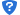 南京市九龙中学考点：南京或浦口方向乘坐D2(鼓扬)、D3(盐葛)、642(浦葛)到杨庄下，向前走到环形路右拐到杨庄南村站转643路到南钢三村站下，步行约200米；六合方向乘坐502、503到葛塘广场南下转643或647路到南钢三村站下，步行约200米；区内乘坐643或647路到南钢三村站下，步行约200米。南京化工技师学院（原南化技校）考点：南京或浦口方向乘坐D2(鼓扬)到金年华广场下转643或645到扬村一路南站下，D3(盐葛)、642(浦葛)到葛塘广场东下步行100米，502、503到葛塘广场北下步行200米，地铁s8号线到葛塘站下步行约500米；六合方向乘坐502、503到葛塘广场南下步行约200米，地铁s8号线到葛塘站下步行约500米；区内乘坐643、645到扬村一路南站下、644、646、647到葛塘广场东下步行100米南京市第九中学本部（碑亭巷）地铁2、3号线大行宫站2号出口；1、3、25路大行宫西下；1、 3、5、9、25、34路新街口东下；31、80、202、313路南京图书馆下；2、29、68路网巾市下玄武高级中学梅园校区(原梅园中学)地铁2号线西安门站2号出口;6,47，52，68，80，91，313路珠江路-小营下; 44，304总统府下;40，47，58，93路龙蟠中路-毗卢寺站下南京市第五十四中学6,17,36,59,80,115,118,173,190路后宰门站下南京市第九初级中学6,47,65路浮桥西下;26,46路红庙下;2,29,68路网巾市下;玄武开放大学6，17，36，80，115，118，190路富贵山下第十三中学红山分校雯锦雅苑西侧；114、118、131路营苑南路下；22、72、73、118、146路月苑南路下；6、11、22、125、146、162、311路墨香路下江宁高等职业学校：江宁科学园龙眠大道月华路1号。上元中学：江宁区天印大道701号。竹山中学：江宁区竹新路58号。百家湖中学：江宁开发区庄排路18号。浦口区第四中学（浦口区江浦街道新浦路116号）：513路、683路在总部大厦-公交车站下；d7路，510路或地铁10号线在工业大学站下。问浦口区第四中学。浦口中等专业学校（珠江镇江浦街道龙华路18号）： 510路，603路，d10路，d14路，d15路，d61路，d7路，在阅景龙华站下；或400路,401路,402路,510路,601路,605路,684路,在江浦客运站下；或地铁10号线龙华路站1号口出。问浦口中等专业学校。南京新港中等专业学校（迈皋桥校区），迈皋桥街6号，可乘8、22、24、30、40、53、54、64、66、72、74、76、77、79、146、318路公交车或地铁到迈皋桥下。伯乐中学，和燕路438号城市绿洲小区后面，可乘8、74、64路公交车到城市绿洲下。南京新港中等专业学校（尧化校区），尧新大道1号，可乘76、122路公交车到尧化新村站下，或乘71、107、108、139、140南上线、南栖线在尧化西站下。南京师范大学附属实验学校，栖霞区仙林学衡路28号，（南师大正门对面），可乘50、97、107、108、138、146、166、310路公交车至亚东新城区站下。南京市栖霞中学，尧化门金尧路15号，可乘79路、139路、197路、334路到新尧路站下，或331路到栖霞中学初中部站下，然后步行至金尧路15号(请注意区分栖霞中学和栖霞中学初中部)。以上乘车路线仅供参考，因红山路、和燕路施工，部分公交路线站点有所调整，请考生留足时间，提早到达考场。南京金陵中等专业学校    光华路125号；    公交17路、81路、90路、110路到南理工科技园 南京市文枢初级中学    钓鱼台19号；  公交2路、16路、202路、204路、706路中华门城堡站，26路、33路、49路、63路、88路、305路、701路、705路中华门内站南京市第二十七高级中学（平江府路校区）  平江府路166号； 公交14路路、23路路、33路路、 43路、46路、63路、81路、87路、103路、106路、301路、305路、317路琵琶巷站南京理工大学继教院  联合村1号；  公交51路到牌楼北；17路、25路、37路、81路、110路到牌楼；115路、718路到胜利村。